lMADONAS NOVADA PAŠVALDĪBA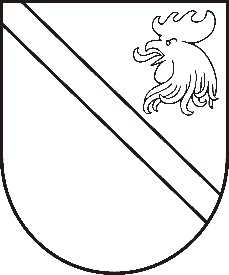 Reģ. Nr. 90000054572Saieta laukums 1, Madona, Madonas novads, LV-4801 t. 64860090, fakss 64860079, e-pasts: dome@madona.lv ___________________________________________________________________________MADONAS NOVADA PAŠVALDĪBAS DOMESLĒMUMSMadonā2018.gada 20.martā								Nr.102									(protokols Nr.4, 15.p.)Par finansējuma piešķiršanu interneta resursa letonika.lv licenču iegādeiIzskatījusi SIA “Tilde” piedāvājumu un izvērtējot interneta resursa letonika.lv sniegtās iespējas mācību procesa nodrošināšanai, izglītības iestādes ir izteikušas priekšlikumu interneta resursa letonika.lv licenču iegādei. Noklausījusies domes priekšsēdētāja A.Lungeviča sniegto informāciju, ņemot vērā 15.03.2018. Izglītības un jaunatnes lietu komitejas atzinumu un 20.03.2018. Finanšu un attīstības komitejas atzinumu, atklāti balsojot: PAR – 11 (Agris Lungevičs, Ivars Miķelsons, Andris Dombrovskis, Artūrs Grandāns, Valda Kļaviņa, Andris Sakne, Rihards Saulītis, Inese Strode, Aleksandrs Šrubs, Gatis Teilis, Kaspars Udrass), PRET – NAV,  ATTURAS – NAV,  Madonas novada pašvaldības dome  NOLEMJ:Piešķirt finansējumu  955,00 apmērā interneta resursa letonika.lv licenču iegādei Madonas novada pašvaldības vispārējās pamata un vispārējās vidējās izglītības iestādēm no budžetā mācību līdzekļu iegādei paredzētajiem līdzekļiem.Uzdot Juridiskajai nodaļai slēgt līgumu ar SIA “Tilde” par interneta resursa letonika.lvDomes priekšsēdētājs						A.Lungevičs